Информационный материал для детей старшей группыпо нравственно - патриотическому воспитанию детей в ДОУ.Героический эпос осетинского народа.  Нартские сказания.Подготовили воспитатели: Дулаева М.А.Хугаева Н.Р.Героический эпос осетинского народа.  Нартские сказания.В богатом и разнообразном устном творчестве осетинского народа центральное, самое почетное место занимают нартские сказания. В них яркое выражение получили лучшие думы и чувства, мечты и чаяния осетинского народа в прошлом. Нартский эпос, зародившись в глубокой древности, формировался на протяжении жизни многих поколений. В осетинском народе никогда не угасали искры народного творчества. Он, бережно храня свои драгоценные сказания о нартах, передавал их из поколения в поколение и пронес их через века.Нартские сказания, несомненно, зародились в условиях родового строя. Нартское общество состоит из нескольких родов. Среди них особо выделяются три главных рода: Ахсартаггата, Бората и Алагата.Основные сказания о нартах рисуют черты весьма древних общественных отношений, свойственных раннему патриархату с яркими пережитками матриархата. Эти пережитки наиболее ярко сохранились в первых двух циклах: "Уархаг и его сыновья" и "Шатана и Урызмаг". В сказаниях о Шатане наиболее заметное отражение получили древние формы брачных отношений, свойственных материнско-родовой организации. Шатана жила в своем роде, была замужем за своим братом Урызмагом, в общественной жизни нартов она играла выдающуюся роль.Нартский эпос дошел до нас в виде отдельных сказаний, которые группируются вокруг нескольких героев, связанных между собою родственными отношениями и представляющих родовые группы. Это дает возможность свести сказания к семи главным циклам:Уархаг и его сыновья;Шатана и Урызмаг;Сослан;Сырдон;Хамыц и Батрадз;Ацамаз;Гибель нартов.Кроме этих основных циклов имеется еще значительное количество малых циклов с самостоятельными героями. При этом следует заметить, что в нартском эпосе каждое отдельное сказание представляет собою самостоятельное художественное произведение.Каждый из главных героев эпоса наделен особыми, только ему одному присущими, чертами. Несмотря на мифологические условности, образы Урызмага, Шатаны, Сослана, Сырдона, Хамыца, Батрадза и Ацамаза отличаются исключительной художественной правдивостью.Урызмаг - славнейший и мудрейший из нартов. Он щедрый старец, его слово высоко ценится в народе, он в час грозной опасности, наравне с молодыми, беспощадно громит врага.Шатана - мудрейшая из женщин. В сказании о ней говорится: "И была она так мудра и красива, что от света лица ее темная ночь превращалась в день, а слова, сказанные ею, были прямее солнечных лучей и острее меча". Шатана - нартская хозяйка, мать народа, ее щедрые руки - символ изобилия и хлебосольства, ее глубокий ум в трудные дни спасает нартов, без ее руководящего совета и участия не проходит ни одно важное мероприятие у нартов. Наконец, эпос наделяет Шатану чудесным даром вызывать снег и дождь, понимать язык птиц и видеть в своем "небесном зеркале" все то, что происходит на земле.Сослан - отважный борец против внешних врагов народа, он закален небесным кузнецом Курдалагоном в молоке волчицы и обладает огромной силой, но там, где ему не хватает физической силы, он побеждает врага умом, военной смекалкой, хитростью.Особенной любовью и уважением осетинского народа пользуется стальногрудый Батрадз, который, разгромив земных врагов нартов, вступил в смертельную борьбу с небесными силами, богами. Бесстрашие, мужество, беспредельная честность и благородство являются отличительными чертами этого наиболее популярного в народе героя.С большой искренностью и теплотой рисуются в эпосе обаятельные образы близнецов - это Ахсар и Ахсартаг: "высокостройные и широкоплечие, искроглазые и белокурые - братья были так похожи друг на друга, что только боги да мать-земля могли различить их". Сказание, отвечая на вопрос, почему они были названы Ахсар и Ахсартаг, поясняет: "Про отважного говорят: ахсар. Таким был первый брат. И так его назвали - Ахсар. Но еще отважнее был второй брат, и назвали его - Ахсартаг, что значит отважнейший".В лице Ацамаза в эпосе дается образ сладкозвучного певца и музыканта, играющего на вечной золотой свирели. Сказание об Ацамазе, богатое своеобразной красотой, по теме - оживление природы - перекликается с греческими легендами об Орфее,Далее уже идут более противоречивые по своему характеру герои. К ним, в первую очередь, относится стальноусый Хамыц, которого нарты почитали за подвиги, но многие не любили его за мстительность и хвастовство, за то, что он, являясь обладателем чудодейственного зуба Аркыза, нередко соблазнял женщин. "Стоило любой женщине, - говорится в сказании, - увидеть этот зуб, как не могла она уже отказать Хамыцу. Поэтому многие были в обиде на Хамыца".Сырдон - "коварство неба и хитрость земли". Он является воплощением язвительного юмора и непревзойденной находчивости Сырдон часто вносит в среду нартов раздор и вражду, но в нужный момент сам же выручает их. В сказании о нем говорится, что "хоть частенько не ладили нарты с Сырдоном, все же они крепко любили его".Нартские сказания от начала до конца проникнуты оптимизмом и юмором. Основным носителем этого юмора является Сырдон, который, как говорится в эпосе, знал все, что было и что будет. Он всегда действует острым, подчас злым языком, вносящим раздор и вражду в окружающую среду. В минуту опасности Сырдон мастерски пользуется своим оружием - ловкостью и острым языком.

Однако в нартском эпосе основным героем является народ - "нарты адам", т. е. нартский народ. В сказаниях о нартах мы видим изображение не только отдельных героев-нартов, но и всей народной жизни во всей ее полноте и многообразии; многовековая борьба народа с врагами за лучшую, счастливую жизнь в сказаниях рисуется яркими красками.
В сказании "Чем небожители одарили Сослана" рассказывается о том, как нартский народ в лице Сослана получил от покровителя мужчин Уастырджи булатный меч; от покровителя зверей Афсати - обещание удачи в охоте; от покровителя домашнего скота Фалвара - обещание оберегать стада нартов от хищных зверей; от небесного кузнеца Курдалагона - железную соху; от покровителя урожаев Уацилла нарты получили хлебные зерна и обещание богатых урожаев; от повелителя ветров Галагона - обещание ветра в осеннюю пору, когда нарты веют хлеб, и от повелителя вод Донбеттыра - разрешение строить мельницы на быстротекущих реках.Но описание материальных условий жизни нартов было бы неполным, если бы мы не упомянули о том, какое высокое развитие у них получило садоводство, домашнее хозяйство - рукоделие, приготовление пива и других напитков, изготовление металлического оружия и его закалка, строительство чудных оригинальных башен-домов, изготовление музыкального инструмента.Многовековая история, быт и психология осетинского народа получили яркое и глубокое отражение в нартском эпосе. Сказания о нартах - это своего рода энциклопедия жизни осетинского народа.Тотрадз и СосланУ Алымбега Алагата было шестеро взрослых сыновей. И сам Алымбег, и все шестеро взрослых сыновей его нашли смерть от руки Сослана - их кровника. В живых остались из детей Алымбега только единственная дочь его да еще мальчик колыбельного возраста. Сырдон дал имя этому мальчику. Алымбегов сын Тотрадз, - назвал он его.Не простого рождения был этот мальчик. За день прибавлялся он в росте на пядь, а за ночь - на четверть. Спереди был он из чистой стали, но со спины - уязвим, как любой человек.Решил Сослан с корнем вырвать род Алымбега. Послал он глашатая по всему нартскому селению и велел сказать нартскому народу:- Сегодня - пятница. А в следующую пятницу все нарты должны сойтись на состязание на Площади Игр. От того дома, который не вышлет на состязание мужчину, возьму я в пленницы девушку.Прошел глашатай по нартскому селению и прокричал всем трем нартским родам:- Сегодня - пятница. Через неделю, в пятницу, на Площадь Игр, на состязание должна сойтись нартская молодежь. У того дома, который не вышлет мужчину, возьмут в пленницы девушку.Услышала слова глашатая мать Тотрадза, еще не снявшая траурных одежд по мужу и шестерым сыновьям; присела возле колыбели сына своего, заплакала и сказала:- Пусть не простит тебе бог, Сослан, того, что ты совершаешь. Ведь известно тебе, что осиротевший дом Алымбега не может послать мужчину на состязание. Вижу я, замыслил ты пожрать и жизнь единственного и последнего моего сына.Мальчик спал в это время, но плач матери пробудил его.- Что с тобой, нана, о чем ты плачешь?- Нет, я не плачу. Спи спокойно, пусть мать твоя будет жертвой за тебя, - сказала мать. Она хотела скрыть свое горе от сына. Но мальчик не оставлял ее в покое, и тогда она сказала ему:- Как же мне не плакать, дитя мое! Сколько ни было у меня сыновей до тебя, все они, да и мужественный отец твой, нашли смерть от руки Сослана. Только ты да сестра твоя остались у меня. Но вот задумал он и вас пожрать. Объявил, что каждый дом, от которого в пятницу не выйдет мужчина на Площадь Игр, должен отдать ему девушку в пленницы. Некого нам послать на Площадь Игр, значит, заберет он в невольницы единственную твою сестру.- Не бойся, мать моя, я выйду на Площадь Игр состязаться с могучими нартами и не допущу позора для нашего дома, не отдам я в неволю сестру мою единственную.- Если б ты, мое солнце, был в таком возрасте, чтобы мог выходить на игры нартов, то не были бы столь печальны дни мои, - ответила мать.- Так не назовусь же я впредь сыном отца моего Алымбега, если единственную сестру мою отдам в неволю! Ведь недаром же Гатагов сын Сырдон дал мне имя - Тотрадз! - воскликнул мальчик, заворочался в колыбели, разорвал свивальник и уперся в боковины. Сломалась колыбель, и во все стороны разлетелись части ее. Одна ее боковина отскочила и ударилась о снеговой хребет, - с того-то времени горы отделились друг от друга. Другая упала в дальнюю степь, - с той-то поры холмами и оврагами покрылись степи. Третья боковина упала в лесу, - с той-то поры в лесу и появились поляны. Четвертая боковина упала в море, - и острова поднялись из глубины его.С такой силой вскочил мальчик, что ударился головой о потолок. Крепко, по-мужски, стал на землю и сказал своей матери:- Слышал я, что мой отец Алымбег всю жизнь в походах провел. Был он, говорят, именитым мужем, - так неужели не осталось коня от него?- Конь-то остался, он там вон, в подземной конюшне. Но давно уже никто не ухаживает за ним, по уши он в навозе увяз и грызет он стальные свои удила.Взял Тотрадз плеть и пошел в подземелье.- Погоди, мое солнце, - сказала ему мать. - Тяжелой плитой завален вход в подземелье. Двенадцать пар быков ее привезли. Не сможешь ты сам сдвинуть эту плиту. Я позову людей тебе на помощь.Ничего не ответил ей мальчик, подошел к двери в подземную конюшню, оттолкнул он плиту рукоятью плети в сторону. За уши схватил коня, вытащил его из навоза и повел к реке. Там вычистил и выкупал он коня, стал после этого конь гладкий, как яйцо.Привел мальчик коня домой и серебряным седлом отца оседлал его.- Не может быть, чтобы после отца не осталось и оружия, - сказал он матери.- Пойди во внутреннюю комнату, там на стене увидишь ты оружие отца своего. В жажде боя оно синим пламенем пылает. Там же, в железном сундуке, что замкнут черными пружинами, найдешь ты кольчугу его и шлем.Семь дверей прошел Тотрадз, а когда открыл восьмую, попал во внутреннюю комнату и видит: оружие отца его Алымбега сверкает на стене.Открыл мальчик черный железный сундук с пружиной, достал оттуда кольчугу и шлем отца своего и надел их на себя. И, подвязавши отцовское оружие, вышел он к матери.- Итак, от нашей семьи еду я на Площадь Игр с нартской молодежью состязаться, - сказал он и быстро подошел к коню.Взволновалась мать, боялась она, что убьет Сослан Тотрадза. Но мальчик в полном снаряжении легко взлетел на коня, и конь заплясал под ним.- Взгляни-ка, нана, хорош ли я на коне? - спросил Тотрадз. - Если я нехорош на коне, не поеду я со двора.- Ты да нехорош, солнце мое маленькое?! - ответила мать. - Да ты на коне точь-в-точь, как Уацилла, под копытами коня которого грохочет небо.И захотелось тут матери испытать, крепко ли сидит на коне ее сын, и сказала она ему:- Бывало, когда отец твой отправлялся в поход, то, раньше чем выехать со двора, взбодрит он плетью коня своего, даст ему поводья и перескочит через забор, а потом обратно во двор перескочит и, попрощавшись со мной, отправляется в путь.Хлестнул тут коня Тотрадз, одним махом перескочил конь через забор. Повернул Тотрадз коня, еще раз ударил плетью, и перелетел конь обратно во двор. Тут еще раз ударил Тотрадз коня плетью и дал ему поводья, чтобы выехать со двора.- Подожди, дитя мое, не торопись, я хочу, чтобы ты узнал того, кто пожрал твоих братьев и отца твоего. Когда ты приедешь на Площадь Игр, внимательно разгляди всех людей и приметь того, кто при ходьбе наискось ставит ступни, у кого глаза не меньше обода сита, у кого в одном глазу два зрачка, у кого борода торчит во все стороны, как иглы ежа. Берегись этого человека - это он пожрал отца твоего и братьев твоих.Поджигитовал мальчик на коне и выехал со двора.Настала пятница, день, на который назначены были игры нартов. Вся нартская молодежь собралась на Площади Игр, и только из дома Алымбега Алагата не было мужчины на состязаниях.Вот начала игры нартская молодежь, чудеса одно удивительнее другого показывали молодые нарты, но черный всадник Сослан всех превзошел. Вдруг со стороны селения показалось черное облако, и черные вороны взлетают над ним. Удивились нарты, никак не поймут, что бы это могло быть.Поглядел Сырдон зорким своим глазом и сказал: - То, что кажется вам черным облаком, совсем не черное облако - это скачет к нам серый конь Алымбега Алагати, пар из его ноздрей приняли вы за облако. То, что кажется вам черными воронами - это не черные вороны, а комья земли, которые взлетают из-под его четырех копыт, взлетают выше головы его.- Конь-то скачет, мы видим, но всадника не видать, вот чему мы удивляемся, - ответили некоторые юноши.И опять сказал им Сырдон:- Всадник на нем есть, а какой это всадник, - вы сейчас увидите своими глазами.Тут еще возросло удивление нартской молодежи: какой же всадник осмелится сесть на прославленного коня Алымбега! Да ведь этого всадника даже из-за луки седла не видать!А всадник уже прискакал.- Пусть счастье сопутствует вашим играм, гордая нартская молодежь! - громко воскликнул маленький всадник.- Во здравии прибывай к нам, Тотрадз, сын Алымбега Алагати, - ответил ему Сырдон, тот, кто дал ему имя.Поехал по площади Тотрадз, оглядывая нартскую молодежь, разыскивая того, с кем ему надо сразиться. Как только увидел он Сослана, сразу узнал он его по приметам, о которых говорила ему мать.- Ну, Сослан, давай посостязаемся с тобой, - сказал Тотрадз.- Ишь ты, щенок, - ответил Сослан. - Как же мне с тобой состязаться, когда у тебя с углов рта еще молоко матери капает. Что мне скажут те, кто увидит, что я состязаюсь с тобой,- Никак нельзя тебе отказаться от состязания со мной, - сказал Тотрадз.- Куда ты суешься, сын Алымбега? Ведь я мясом твоим накормлю птиц, а кости твои брошу собакам, - ответил ему Сослан.Но не отстает от него Тотрадз:- Ну, давай-ка, давай!.. А что будет - посмотрим.- Ну, что ж, давай посмотрим. И Сослан вскочил на своего коня.Сшиблись их кони, и, отброшенный в сторону, конь Сослана сразу упал на землю. Изловчился тут Тотрадз, подцепил Сослана на острие своего копья и высоко поднял его. И нартская молодежь, увидев это, разбежалась во все стороны. Устрашились они Тотрадза, испугались того, что, покончив с Сосланом, он возьмется за них, и каждый торопился уберечь свою голову.А Тотрадз целый день, не слезая с коня, носил Сослана на острие копья своего, ни разу не опустив его на землю.- Ты убил моего отца и братьев, - говорил Тотрадз. - Но из моих рук тебе не уйти. Убью я тебя.Настал вечер, и взмолился Сослан:- Ты бы должен убить меня, но на этот раз пощади, дай мне хоть с семьей попрощаться. Сегодня пятница, а на следующую пятницу назначим мы наш поединок. Давай встретимся вновь в Хусдзагате Занартском, на Холме Правосудия, где в поединках решают, кто прав, а кто виноват. Там и сразимся мы один на один.Дали они друг другу честное слово, и Тотрадз, опустив свое копье, позволил Сослану ступить на землю.- До назначенного срока даю тебе жизнь, - сказал он и, пустив вскачь своего коня, помчался домой.Сгорбившись и поникнув головой, вернулся Сослан в свой дом к Шатане, сердито опустился на кресло, затрещали и расщепились все четыре ножки кресла.- Что с тобой, сын мой, мной не рожденный? Кто обидел тебя? Уж не болен ли ты? - спросила его Шатана.- Что может быть хуже того, что случилось со мной! Нарвался я на позор! Малолетний сын Алымбега сегодня весь день надо мной потешался. На острие копья своего он носил меня, не спуская на землю. Что мне делать с этим юношей, раз он уже теперь сильнее меня? Когда же вырастет он, не оставит меня в живых.- А ты еще будешь с ним состязаться? - спросила его Шатана.- Я дал слово ему, что мы встретимся в следующую пятницу в Хусдзагате Занартском, - там, на Холме Правосудия, назначен наш поединок. Свое слово я не нарушу, и он, конечно, убьет меня.- Ну, раз у тебя столько времени осталось, будь спокоен, я тебе помогу. Только не сиди с опущенной головой. Надо торопиться. Пойди на охоту и добудь волчьих шкур столько, сколько требуется, чтоб сшить шубу, и скорее привези их мне, эти шкуры, затем подымись к Курдалагону и попроси, чтобы он изготовил тебе сто колокольчиков и сто бубенцов. Если тебе удастся все это достать, можешь тогда ничего не бояться.Ушел Сослан и скоро принес Шатане только что содранные волчьи шкуры, столько, сколько требовалось их, чтобы сшить одну шубу. Крепкий раствор для дубления шкур тотчас приготовила Шатана, продубила она волчьи шкуры и сшила из них шубу.А Сослан поднялся тем временем к Курдалагону, и по просьбе его выковал ему Курдалагон сто колокольчиков и сто бубенцов, и все они звенели на разные голоса. И принес их Сослан к Шатане.Вот настал день поединка. Привязала Шатана эти сто колокольчиков и сто бубенцов к гриве сосланова коня, шубу из волчьих шкур надела она на Сослана мехом вверх да еще пришила она к меху и вплела в гриву копя множество пестрых лоскутьев и наказала сыну своему, ею не рожденному:- Смело поезжай теперь на условленное место, постарайся прибыть туда раньше, чем сын Алымбега, и останови коня своего, не доезжая холма. Я пошлю на помощь тебе только нам, женщинам, послушное женское облачко, и оно темным своим покрывалом прикроет тебя, и ты исчезнешь с глаз людей. Поднимется на холм сын Алымбега, но кроме облачка ничего не увидит. И он крикнет тогда:- Эй, Сослан, где ты? На сегодня условились мы, выходи-ка, сразимся!Но пока он будет стоять лицом к тебе, ты ему не показывайся. Пройдет еще немного времени, боком повернется к тебе Тотрадз и во второй раз крикнет он: «Эй, где ты, Сослан, клятвопреступник? Ведь на сегодня уговорились сражаться. Выходи на поединок!» Но ты и тут не показывайся ему. Пока будет стоять он боком к тебе, не удастся его тебе победить. Третий раз крикнет он: «Обвиняю тебя в нарушении клятвы, Сослан! Не вышел ты на поединок, нарушил свое слово!» И повернет он коня своего в сторону селения. Вот тут-то ты и действуй так быстро, как только сможешь. Безжалостен будь к нему. Чертями вскормлен его могучий конь, но черти боятся волков, и конь испугается волчьих шкур. Да и как не испугаться коню, когда внезапно увидит он, что мчится на него страшный всадник, пестрыми лоскутами изукрашенный и колокольчиками и бубенцами на разные голоса звенящий! Будет стараться Тотрадз повернуть коня своего, чтобы лицом к лицу сразиться с тобой, но не справится он с конем, и когда понесет его конь прочь от тебя, ты со всей силы рази его в спину. Невозможно сразиться с ним лицом к лицу - из чистой стали спереди тело его, но со спины он уязвим, как все люди.И вот Сослан выехал на место поединка. Затаился. Прислала Шатана женское облачко, которое и скрыло его. А вот прискакал и Тотрадз.- Выходи, Сослан, будем сражаться, на сегодня назначили мы поединок, - так крикнул Тотрадз. Но лицом к Сослану, скрытому облаком, стоял он, и не вышел к нему Сослан.,Подождал некоторое время Тотрадз, повернул коня, боком стал к Сослану, скрытому облачком, и снова крикнул:- Эй, Сослан, где ты? Ведь мы на сегодня уговорились, выходи, давай сражаться!Не видать Сослана нигде. Еще немного подождал Тотрадз. Повернул он коня своего в сторону селения и крикнул:- Пусть на тебя падет, Сослан, нарушение клятвы! Сегодня был день нашего поединка, но ты не сдержал свое слово, да проживешь ты всю жизнь в бесчестьи среди нартов! - так сказал Тотрадз и направил коня своего к селению.И тут, подобно коршуну, взмывающему из чащи, выскочил Сослан из-под облачного покрывала и крикнул Тотрадзу:- Здесь я, и слова своего не нарушил, подожди меня! Внезапно было появление Сослана, но все же успел сын Алымбегов повернуть коня навстречу ему. И увидел конь лохматые волчьи шкуры и пестрые лоскуты, услышал, как сто колокольчиков и сто бубенцов на разные голоса зазвенели. Как тут было не испугаться ему? Понес он всадника обратно к селению. И как ни боролся с конем Тотрадз, не мог он остановить его. Изо всей силы потянул Тотрадз поводья, и порвались они. Схватил он коня за гриву и вырвал ее. Ухватил он коня за уши и вместе с кожей, по самую луку седла, оторвал он уши. Нет, не может Тотрадз повернуть коня лицом к Сослану и слышит он, что уже настигает его торжествующий Сослан.- Эй, - в горе воскликнул Тотрадз, обращаясь к коню своему. - Остаться б тебе без кормильца! Ведь если я не боюсь врага своего, так ты-то чего испугался?Дотянулся Тотрадз до нижней челюсти коня, схватился за нее, но все же не смог повернуть взбесившегося коня, хоть вывернул он челюсть коня и вплоть до нагрудника оторвал ее. Но тут уже одна за другой полетели стрелы Сослана. Кровавыми ранами и глубокими царапинами покрылась спина Тотрадза.Нагнал Сослан Тотрадза и страшный удар копьем между лопаток нанес ему. На землю ничком упал Тотрадз с коня, и тут же отлетел его дух от тела. А Сослан, иноходью пустив коня своего, веселый вернулся домой.Как было не беспокоиться матери Тотрадза о судьбе своего маленького сына? Позвала она двух юношей и сказала им:- Сегодня у Хусдзагата Занартского, на Холме Правосудия, должен был с нартом Сосланом встретиться мой сын Тотрадз. Проведайте-ка его.Пошли двое юношей к Хусдзагату Занартскому. Сослан, возвращаясь домой, издали увидел их. Закутал он голову башлыком, чтобы его не узнали. И юноши его не узнали.- Куда спешите, юноши? - спросил их Сослан.- Сегодня Алымбегов сын Тотрадз поехал на Холм Правосудия биться с Сосланом. Мать Тотрадза послала нас узнать, кто из них убит.- Напрасно беспокоится она, - ответил им Сослан, весело гарцуя на коне своем по широкой степи, уехал с места поединка Алымбегов сын, оставив труп Сослана на съедение волкам, он - там вон лежит.- Пусть продлится жизнь твоя, не будь тебя, пришлось бы нам понапрасну утруждать себя.Вернулись юноши обратно к матери Тотрадза и сказали ей:- Радостную весть принесли мы тебе. За такую весть нам следует подарок: сын твой Тотрадз убил Сослана.Круглый стол поставила перед ними старуха, жирным мясом она их угощала, хмельные напитки как воду наливала она им.Весело угощаются юноши, но все не может успокоиться материнское сердце. Села она с ними и выше их, как полагается старшей, и спросила:- Вы сами видели Тотрадза? Или кто-нибудь другой сказал вам об этом?- Стыдно было бы нам солгать, - ответили юноши, - самого Тотрадза мы не видели. Обо всем этом рассказал нам встречный всадник.- А что это был за всадник? Может, кто из вас запомнил его?- Я внимательно разглядел его, - ответил один юноша, - и удивлялся очень: хотя голова у него была закутана башлыком, но увидел я, два зрачка было у него в одном глазу.Тут стала царапать себе щеки мать Тотрадза и бить себя ладонями по коленям и, рыдая, кричала она:- Так это же Сослан был, сам Сослан! Из божьих созданий ни у одного нет в одном глазу двух зрачков, кроме Сослана. Идите, торопитесь на место их поединка. Если сын мой сражен ударом в грудь, то принесите его ко мне, чтобы насытилась я плачем над ним, и похороним мы его на родовом нашем кладбище. Если же в спину нанесен ему смертельный удар, то на свалку выкиньте его, недостоин он, чтобы с почетом хоронили его на кладбище. Не место там трусу, сраженному во время бегства!Нашли юноши тело Тотрадза, но не в родной дом, а прямо на свалку понесли его. По дороге им встретился Сырдон.- Куда вы несете его? - спросил он их.- На свалку несем, он убит был во время бегства. - ответили юноши.- Надо бы поглядеть на коня его, не по вине ли коня нашел он смерть? Не верится мне, чтобы он сам бежал. Не такой крови отпрыском был он.На место поединка вернулись они и внимательно рассмотрели труп коня. А потом пошли к матери и рассказали ей, какой был конь, - поводья оборваны, грива вырвана, уши по самую луку седла содраны вместе с кожей, челюсть вывернута и рот до самого нагрудника разодран.- Значит, конь испугался, а сын мой умер храбро, - сказала мать.Понесли тогда Тотрадза на кладбище и похоронили его рядом с его родичами. Целый год устраивала по нем поминки безутешная мать.И обильные слезы матери, как родник, сочились в могилу, размыли они землю, и солнечный луч проник вглубь могилы и осветил маленького Тотрадза, сына Алымбега.* * *Обманул Сослан Тотрадза. Только лишь с помощью обмана удалось ему убить его. Потому, на том свете возобновится их поединок. Снова сойдутся Тотрадз, сын Алымбега Алагата, и булатный Сослан Ахсартаггата и снова будут они биться. Толпами будут собираться мертвые, чтобы поглядеть на этот невиданный бой. И если живые устроили в память мертвеца своего состязания в стрельбе и на высоких жердях поставили мишень, то мертвец будет с этой вышки смотреть на бой. Если живые в память мертвеца своего поставили надгробный памятник, то мертвец взберется на свой памятник, и виден будет ему невиданный поединок.А в память кого были скачки устроены, тот, сидя на коне, будет смотреть на этот бой.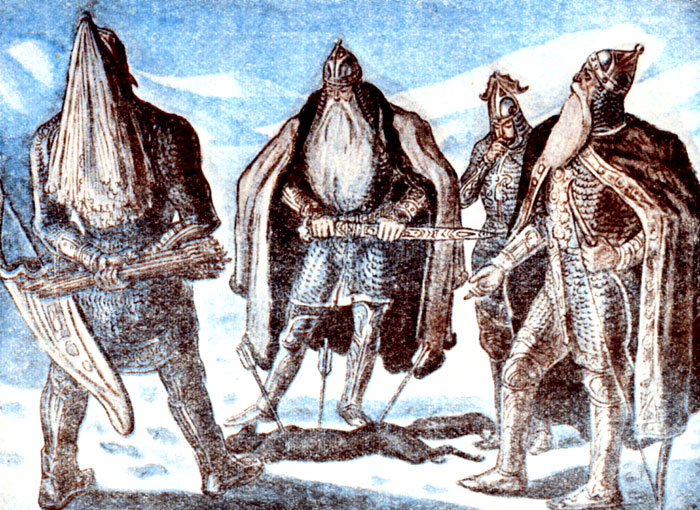 Урызмаг и Кривой уаигОднажды, когда Урызмаг был в походе, собралась молодежь всех трех нартских родов на Нихасе, и завели они разговор, кто среди нартов лучший из мужчин и лучшая из женщин. Долго спорили они об этом и никак не могли притти к согласию. Иной, и видно, что ни на что не годен, а тоже хвалится: - я наилучший.Узнала об этих спорах Шатана и сказала им:- Пошли бы вы к старой мудрой женщине - Кармагон, да спросили бы ее. Она скажет вам, кто лучший из нартов, а кто худший.Вот пошли юноши к старой Кармагон и пригласили ее на Нихас.- Ради бога вашего, оставьте меня в покое, нартские хвастуны. Какой я судья в ваших спорах? - ответила им Кармагон.- Не оставим мы тебя в покое, пока ты не скажешь нам, кто из нартов наилучший из мужчин и кто наилучшая из женщин.Внимательным взглядом обвела всех Кармагон и сказала:- Вижу я здесь хороших людей, вижу сильных людей, пусть удачны будут ваши доблестные дела. Но сколько ни смотрю я на вас, наилучших из вас я здесь не вижу.- Кто же они, лучшие из нас, все же скажи нам, - требовала молодежь.- Наилучший из мужчин - Урызмаг, а наилучшая из женщин - Шатана.Так ответила им Кармагон, и рассердилась нартская молодежь. Обидными словами обругали они старуху и прогнали ее с Нихаса.На другой день вернулся из похода Урызмаг. Пожаловалась ему Шатана:- Вчера наши нартские озорники пригласили на Нихас старую Кармагон и там обидели ее.Разгневался Урызмаг и пошел навестить Кармагон.- Что случилось с тобой, Кармагон?- Пусть несчастье будет уделом этих озорников, - сказала Кармагон. - Пришли они вчера ко мне, позвали меня на Нихас и стали там спрашивать: «Кто в селении нартов из мужчин наилучший и кто наилучшая из женщин?» И сказала я им: «Наилучший из мужчин Урызмаг, а из женщин наилучшая - Шатана». После этого они обругали меня и прогнали с Нихаса.Ничего не сказал Урызмаг, вернулся к себе домой и лег спать. Рано встал он на следующее утро, призвал глашатая и сказал ему:- Иди и прокричи, чтобы знали все три рода нартских: выследил я стадо на Черной горе, и пусть тот, кто настоящий мужчина, пойдет со мной за этой добычей. Да громче кричи, чтобы потом никто не сказал, что не знал он об этом походе.И пошел глашатай и прокричал так громко, что услышали об этом все три нартских рода:- Урызмаг на Черной горе выследил стадо. Кто настоящий мужчина, пусть тот идет вместе с ним за этой добычей. А кто побоится пойти, пусть не говорит потом, что не знал он об этом походе.И повел Урызмаг за добычей на Черную гору молодежь всех трех нартских родов.А старая Кармагон спекла в эту ночь три медовые лепешки и стала молиться над ними:- Бог богов, мой бог! Пошли снега небывалые и спусти с гор свои вечные льды, чтобы поняли нартские хвастуны, кто из нартов наилучший мужчина.И снег шел всю ночь. Такой выпал снег, что ни пройти, ни проехать.Сперва Урызмаг вел нартов по берегу Белого моря, потом поднялись они по берегу Черного моря. И стали они один за другим отставать от него. Кряхтя и охая, еле добрались они обратно до своих очагов. И только один Урызмаг дошел до Черной горы и увидел, что большое стадо овец попрежнему пасется на ней. Подошел он ближе, но не видит нигде ни пастуха, ни шалаша пастушьего, только вожак-козел водит овец. Необычное это стадо - каждая овца не меньше молодого бычка, а вожак-козел ростом с верблюда.- Зарежу-ка я одну из этих овец себе на ужин, - сказал Урызмаг и, бросившись в стадо, схватил за ногу одну ярку. Стала ярка вырываться, долго волокла она по земле Урызмага. Губы разбил Урызмаг о камни, и все же, под конец, она вырвалась.- Силой их не одолеть, - сказал Урызмаг. - Надо их выследить, может, что-нибудь придумаю.К вечеру стадо отправилось в путь. Ведет его вожак-козел, а Урызмаг следует за стадом. И видит Урызмаг, что входят овцы в большую пещеру. Урызмаг вошел за ними следом. Только улеглись овцы, как в пещеру, посвистывая, вошел одноглазый великан, Кривой Уаиг. На плече он нес огромное ветвистое дерево, с корнями вырванное из земли. Ударил Уаиг дерево о землю, и в щенки рассыпалось оно, - крупны для лучины, но мелки для растопки были эти щепки.Испугался Урызмаг, увидав Уаига, но что было делать ему? Набрался он мужества и сказал Уаигу:- Добрый вечер, хозяин!- Будь здоров, горная мелюзга, - ответил ему Уаиг. - Какой бог тебя сюда занес?- Я человек бродячий и зашел сюда сам.Завалив вход в пещеру огромной каменной плитой, одноглазый Уаиг развел огонь. Своей длинной пастушеской палкой с крючком на конце поймал он за ногу одну из овец, зарезал ее, разрубил на две равные части и бросил мясо в кипящий котел. Пока мясо варилось, Уаиг растянулся у огня и уснул, наполнив храпом пещеру. Сидит Урызмаг, ждет.Когда сварился ужин, проснулся великан, снял с огня котел и достал из него мясо. Одну половину взял он себе, другую положил Урызмагу.- Покушай, гость.Поужинали они вместе - как же иначе! Поблагодарил Урызмаг Уаига, и легли они спать. Настало утро, отвалил Уаиг от входа каменную плиту, расставив ноги, встал у входа и сказал ласково козлу-вожаку:- Бодзо, мой любезный, гони-ка овец на пастбище, хорошо выпаси их, а вечером в целости пригони обратно.Первым прошел между ног великана козел-вожак, а за ним одна за другой потекли овцы. Великан всех их пересчитал, после этого вышел сам и снова завалил вход каменной плитой.Остался Урызмаг один внутри пещеры. Не раз пытался он за день отвалить от входа плиту, но даже не смог шевельнуть ее.Пришел вечер. Возвратился Уаиг, отвалил плиту, впустил в пещеру свое стадо и опять закрыл вход в пещеру каменной плитой.- Только одну ночь гость считается гостем, - сказал Уаиг Урызмагу. - Сегодня пришел твой черед готовить ужин. Посмотрим, что ты нам приготовишь.- Из чего приготовлю я ужин, когда нет у меня ничего?- Что ж, тогда я сам приготовлю ужин, - сказал Уаиг. Взял он свой двухконечный вертел-самоверт, пронзил двумя его концами колена Урызмага и приладил его над огнем.- Ты будешь поджариваться, а я пока отдохну, - сказал Уаиг, лег на спину, растянулся и тотчас же захрапел.Увидел Урызмаг, что уснул Уаиг, уперся ногой в очажный камень, ухватился рукой за надочажную цепь и, стиснув от боли зубы, он кое-как, весь опаленный, напряг все свои силы и стащил себя с вертела. Взял Урызмаг вертел в руки, раскалил его докрасна и вонзил его в единственный глаз Уаига.С ревом вскочил великан, стал он шарить вокруг себя - искать Урызмага. Но зачем было Урызмагу оставаться стоять возле Уаига? Бросился он в середину стада и спрятался среди овец.Ласками и обещаниями подманивает его к себе Уаиг, угрожает ему, но не слушает его Урызмаг. Снова стал ловить Уаиг Урызмага, но где ему - слепому, поймать зрячего? Замучился Уаиг и сказал Урызмагу:- Все равно, нет мне теперь жизни, слепому. Вот в этом кольце скрыты вся моя сила и все мое счастье. Надень на руку это кольцо, и вся моя сила и все мое счастье перейдут к тебе.Бросил Уаиг кольцо на землю. С радостью схватил его Урызмаг. Но только очутилось на его пальце кольцо Уаига, как сразу стало оно громко кричать:- Он здесь, он здесь!Теперь Уаигу легко было гоняться за Урызмагом. Куда бы ни бежал Урызмаг, кричало кольцо: «Он здесь, он здесь!» И великан яростно кидался на Урызмага. На волос от гибели был Урызмаг, но бог послал ему свою милость: увидел Урызмаг топор в углу пещеры, схватил он топор, положил палец свой на чурбан, - и пусть с твоим врагом случится то же самое! - палец с кольцом отскочил в одну сторону, а Урызмаг кинулся в другую. «Здесь он, здесь он!» кричало кольцо. Подбежал Уаиг, наткнулся на чурбан и вмиг испепелил чурбан - так велика была злость великана. Схватил он палец и от ярости проглотил его вместе с кольцом.Успокоившись, сказал Уаиг Урызмагу:- Все равно, погибла твоя голова. Не уйти тебе отсюда, поймаю я тебя у выхода.Ничего не ответил ему Урызмаг, стал он думать, как бы уйти из пещеры. А ночью, когда пещера снова наполнилась храпом, зарезал он козла-вожака и ловко содрал с него шкуру, так что даже рога остались на ней.Когда пришло утро и настало время выпускать овец на пастбище, отодвинул Уаиг каменную плиту, расставив ноги, встал у выхода в пещеру и ласково сказал козлу:- Выходи, Бодзо, мой добрый козел, единственное мое упование. Веди сейчас на пастбище свое стадо и собери его к вечеру и приведи обратно.Тут Урызмаг надел на себя шкуру козла и пошел впереди овец. Когда он подошел к Уаигу, то повыше приподнял рога; ощупал их великан кончиками своих пальцев и выпустил Урызмага из пещеры. Следом за Урызмагом пошли овцы - всех их бережно пересчитал Уаиг. Когда вышло из пещеры все стадо, скинул с себя Урызмаг козлиную шкуру и крикнул Уаигу:- Эй, слепой осел! Теперь сколько хочешь кричи: Бодзо, Бодзо! И так же, как лишился ты своего стада, так же лишиться бы тебе всего добра своего!Рассвирепел Уаиг и выскочил из пещеры. Но забыл он в ярости, что над глубокой пропастью его пещера. Сослепа грохнулся он в бездну и разбился насмерть.Пригнал Урызмаг стада Уаига в селение нартов, позвал глашатая и велел ему прокричать, что всех, кто ходил с ним в поход, зовет он делить с ним добычу. И старую Кармагон тоже велел пригласить.Было это вечером, а рано утром собрались все нарты. Видят они, делит Урызмаг добычу и одну лишнюю долю отделяет. Переглядываются нарты - невдомек им, для кого эта лишняя доля. Взял каждый то, что ему полагалось, а одна часть осталась. И сказал Урызмаг, обращаясь к старой Кармагон:- А это тебе, Кармагон, за то, что тебя обидели.Взяла Кармагон свою долю. Но разве могла промолчать она? И, обратившись к нартской молодежи, Кармагон сказала:- Вот и вышло по-моему, Урызмаг - это лучший из нартов.И согласилась кичливая нартская молодежь. Да, Урызмаг - это лучший из нартов.Последний поход УрызмагаОдряхлел нарт Урызмаг, надломились его силы, не ездил он больше в походы. Перестала нартская молодежь спрашивать у него совета, а нашлись и такие юноши, что смеялись над Урызмагом. С утра уходил Урызмаг на Нихас и проводил там целые дни, слушал новости, которые рассказывали люди. Глядя, как состязается в стрельбе из луков нартская молодежь, вспоминал он свои молодые годы и грустил о том, что они никогда не вернутся. И каждый вечер, возвращаясь домой, говорил он:- О, если бы еще раз сходить мне в поход, жилами врагов еще раз вытереть меч мой и нартам помочь в достижении победы! А если суждено мне без славы закончить жизнь, то лучше самому приблизить день смерти.И однажды вечером, выйдя на большой нартский Нихас, сказал Урызмаг нартам.- С детства и до самой старости все силы разума своего отдавал я вам. Теперь я состарился, и старая моя голова стала для вас обузой. Потому, прошу я вас: сколотите большой и крепкий сундук, положите меня в него и бросьте в море. Нельзя мне быть похороненным на кладбище нартов.Тут некоторые юноши сказали: «Как будем мы жить, если не будет с нами мудрого Урызмага, который наставляет нас на разум?»Ну, а другие сказали:- Совсем уже состарился он и ни на что теперь не годен.Никто не решился исполнить волю Урызмага. И на следующий день, придя на Нихас, Урызмаг опять стал просить, чтобы сделали сундук, положили его туда и бросили в море. Видят молодые нарты - не уговоришь старика.На третий день сколотили они ему сундук, положили туда Урызмага, дали ему на неделю еды, плотно закрыли крышку и бросили сундук в море.Но не поглотила этот сундук морская бездна, бережно подняли его волны морские и понесли. Долго ли, коротко ли несли они его, но однажды ночью вынесли на берег в том месте, куда пригоняли на водопой коней алдара Черноморского. Утром слуги алдара пригнали по обыкновению коней на водопой, но кони не подходят к водопою - фыркают они и рвутся прочь. Подошли слуги к воде, смотрят и видят на берегу большой сундук. Сорвали они с сундука крышку - лежит в сундуке старик в шубе.Удивились слуги этому диву и спрашивают старика:- Кто ты и какой бог принес тебя сюда?- Я нарт Урызмаг. Старость моя пришла, надоела мне жизнь, и попросил я, чтобы бросили меня в море.Побежал тут один из слуг к алдару и сказал ему:- Пусть погибну я от немилости твоей, алдар, но тот, кого ты всю жизнь свою мечтал взять живым в плен - нарт Урызмаг - находится теперь в твоих руках.И приказал алдар своим слугам:- Сейчас же приведите сюда нарта Урызмага!И когда привели Урызмага, очень был рад алдар Черноморский, что наконец-то попал к нему в плен нарт Урызмаг.Заковали руки и ноги Урызмага в тяжелые колодки, заточили его в башню. Крепко заперли башню и оставили только малую щель, в которую с трудом можно было просунуть еду для Урызмага.Только бог знает, долгое ли, короткое ли время просидел Урызмаг в башне. Но надоело ему сидеть там, стал он думать и вот что придумал.Однажды, когда слуга по обыкновению принес ему убогую пищу, сказал ему Урызмаг:- А все-таки, как посмотрю я, глуп ваш алдар. Ну, какая корысть ему от того, что я умру в этой башне? А ведь мог бы он получить выкуп за меня, как за пленного.Побежал скорее слуга к алдару.- Пусть погибну я от немилости твоей, наш славный повелитель, - говорит он, - но удивительные слова сказал наш пленник. «Глуп, - сказал он, - ваш алдар, как я посмотрю. Ну, какая ему корысть от того, что умру я в этой башне? А ведь мог бы он получить выкуп за меня, как за пленного».И приказал алдар:- Сбейте колодки с пленного и приведите его ко мне. Сбили слуги колодки с рук и ног Урызмага и привели его к алдару.- Ну, нарт Урызмаг, какой выкуп хочешь ты предложить мне? Ведь у тебя ничего нет!- У меня здесь, конечно, ничего нет, - ответил Урызмаг. - Но если семья моя и мое селение узнают, что их старший попал в плен, то не пожалеют они за меня никаких богатств. Сам я богат, но в три раза больше, чем есть у меня, даст за меня селение нартов.- А все-таки, сколько я получу? - спросил алдар.- Хорошо, я скажу тебе. И если по сердцу придется тебе мой выкуп, то ты получишь его. Большое стадо пригонят к тебе. Будет в нем сто раз по сто однорогих быков, сто раз по сто двурогих, сто раз по сто трехрогих, сто раз по сто четверорогих и сто раз по сто пятирогих.Как было не обрадоваться алдару, когда услышал он о таком богатом выкупе! Развеселился алдар и сказал Урызмагу:- Скорей, скорей посылай в свое селение!- Дай мне людей, которых я мог бы послать гонцами, - сказал Урызмаг. - Нужны мне двое мужчин: чтобы у одного были черные волосы, а у другого - русые. Они передадут нартам мое слово и укажут им дорогу сюда.Приказал алдар, и двое мужчин - один с черными, а другой с русыми волосами, пришли к Урызмагу. Рассказал им Урызмаг, как ехать в Страну Нартов и велел им:- Когда приедете, скажите нартам, что попал Урызмаг в плен к алдару Черноморскому и просит прислать за него выкуп: сто раз по сто однорогих быков, сто раз по сто двурогих быков, сто раз по сто трехрогих быков, сто раз по сто четверорогих быков и сто раз по сто пятирогих. Пусть одного черного быка и одного бурого погонят нарты впереди стада. Эти два быка укажут им сюда самый верный путь. Если же заупрямятся эти быки, пусть отрубят голову черному быку и голову его повесят бурому быку на шею, и тогда он приведет их сюда.Отправились гонцы в Страну Нартов. Долго ли, коротко ли они ехали, но как-то вечером доехали. Нарты сидели в то время на Нихасе.- Добрый вечер! - сказали гонцы.- Пусть будет счастлива ваша жизнь, дорогие гости, - ответили нарты. - По всему видно, что прибыли вы издалека. Солнце или ненастье привело вас?- Готовы мы проглотить ваши недуги, добрые люди, - ответили гонцы. - Прибыли мы из страны алдара Черноморского. В руки нашего алдара попал нарт Урызмаг. Потребовал алдар наш у него выкуп, согласился Урызмаг и прислал нас за выкупом.Что и говорить: обрадовались нарты тому, что жив Урызмаг, и спросили гонцов:- Ваши недуги готовы мы проглотить, дорогие гости. Какой выкуп требует хозяин ваш от Урызмага?И ответили гонцы:- Вот что просил передать вам нарт Урызмаг: «Вышлиге за меня выкуп сто раз по сто однорогих быков, сто раз по сто двурогих, сто раз по сто трехрогих, сто раз по сто четверорогих и сто раз по сто пятирогих. Одного черного быка и одного бурого быка погоните впереди стада. Эти два быка укажут вам сюда самый верный путь. Если же заупрямятся эти быки, то отрубите голову черному быку и повесьте ее бурому быку на шею, и тогда он верный путь укажет в страну алдара Черноморского».Устроили нарты гостей на ночлег, а сами стали думать, где достать им такой выкуп.- У ста по сто быков отрежем по рогу, и будет у нас столько однорогих быков, сколько нужно. О двурогих и говорить не будем - их легко собрать. Но где сыщем мы трехрогих, четверорогих и пятирогих быков? О таких и не слышали мы никогда.Долго спорили нарты, ничего не решили и, раздосадованные и встревоженные, пошли к Шатане.- Слушай, Шатана, прислал твой старик гонцов из страны алдара Черноморского и требует он, чтобы дали мы за него однорогих, двурогих, трехрогих, четверорогих и пятирогих быков. Однорогих быков добыть легко, если у двурогих отрубить по рогу, двурогих у нас много, но откуда возьмем мы трехрогих, четверорогих и пятирогих? Ведь мы и слышать никогда не слыхали о таких быках!И, выслушав их, рассмеялась Шатана:- Ну, вижу я, без этого старика вы все пропадете. Видно, опять нашел он для вас нетронутое еще вами вражье логово, полное добычи. Он вас зовет туда и указывает, какое войско нужно вам снарядить. Быки однорогие - пешее войско, быки двурогие - конница. Быки трехрогие - копьеносцы, четверорогие - кольчужники, а пятирогие быки - это войска, всеми видами оружия снаряженные.- А как понимать нам слова: отрежьте голову быку черному и повесьте ее на шею быку бурому? - спросили нарты Шатану.- А значит это вот что: когда выступите вы в поход, то заставьте тех, кто прислан сюда гонцами, указывать вам путь в страну алдара Черноморского. А если будут они сбивать вас с пути, то отрубите голову черноволосому и повесьте ее на шею русому, и тот приведет вас, куда нужно.Быстро взялись за дело нарты - в три дня снарядили они могучее войско. Велели они гонцам вести их в страну алдара Черноморского. Догадались гонцы, что с недобрыми намерениями идет к ним в страну грозное нартское войско; и когда отошли они далеко от Страны Нартов, стали хитрить гонцы: то в одну сторону пойдут, то в другую, хотят завести на погибель нартское войско. Тогда нартские воины отрубили черноволосому голову и повесили ее на шею русому. Испугался русый и повел нартов по правильному пути в страну алдара Черноморского.Верно рассчитал Урызмаг время, когда должны подойти нартские войска, и сказал он в этот день алдару:- Пойдем-ка, поглядим с вершины башни, не гонят ли нарты стада, чтобы выкупить меня.Поднялись они на башню и видят: далеко, там, где степь сходится с небом, чернеет что-то, точно грозовая туча. Понял Урызмаг, приближается нартское войско, и сказал алдару:- Ну, видишь, гонят выкуп за твоего узника. Пошли же навстречу всех своих воинов, чтобы помогли они гнать такое большое стадо. Только пусть не берут они с собой оружия, а то у этого скота бешеный нрав: увидев оружие, бросится в разные стороны и рассеется по степи. Тогда уж не пеняй на меня.И сколько было людей у алдара - всех послал он навстречу нартским войскам и под страхом смерти запретил своим людям брать с собой что-нибудь, кроме кнутов и палок.Увидели нарты людей алдара и стали истреблять их. Подобно облаку поднялась пыль над степью. Смотрят алдар и Урызмаг в степь с вершины башни, и спросил алдар Урызмага:- Что это за облако, подобное дыму, поднялось над степью?- Грузный скот гонят тебе на выкуп, - ответил Урызмаг. - И ты видишь пар от его дыхания и пыль, которую поднимают их копыта.- Не кажется ли тебе, что шум боя доносится сюда? - спросил алдар.- Когда идет такой грузный скот, подобны шуму боя топот копыт его и мычание, - ответил Урызмаг.Тем временем нартские войска истребили воинов алдара Черноморского, от века не упомнят люди такого побоища. И Урызмаг, видя, что удался хитроумный замысел его, со всей силы ударил по лицу алдара Черноморского.- Ты нарта Урызмага хотел погубить? Посмотри же вниз: как собак истребили нарты все твое войско.И, схватив за руку алдара Черноморского, Урызмаг сбросил его с башни.Обрадовались нарты, увидав, что жив старый Урызмаг. И сказал им Урызмаг:- Вижу я, что если не будет с вами старой моей головы, то, пожалуй, ворона утащит вас в свое гнездо.Много скота нашли нарты в стране алдара Черноморского. Много добра его увезли они в Страну Нартов. По справедливости поделили они добычу между тремя нартскими родами - ни один человек не был обижен. Целый год резали они скот алдара Черноморского, целый год пировали, поминая погибших нартских воинов.Так и в старости своей помогал нартам мудрый Урызмаг.Рождение Сослана и его закалкаНа берег большой реки постирать вышла Шатана. А на другом берегу пас стадо молодой пастух.В коротком бешмете была Шатана, и увидел пастух ее белое красивое тело. С такой силой овладела им страсть, что в изнеможении опустился он на камень.Шатана видела все это. Заметила она камень и стала считать дни. Когда пришло время, привела Шатана на берег реки молодых сильных нартов и велела им расколоть этот камень. Исполнили юноши просьбу Шатаны. А когда треснул под ударами камень, отослала она юношей прочь, а сама осторожно убрала каменные осколки и вынула из сердцевины камня живого младенца. Это был мальчик. К себе домой принесла его Шатана и дала ему имя Сослан. Стал Сослан подрастать и сказал он однажды Шатане:- Той едой, что вы кормите меня, лучше кормите собаку, она хоть порог вам будет стеречь.Но не поняла Шатана слов его.Кто знает, долгое ли, короткое ли время прошло с тех пор, только Сослан снова говорит Шатане:- Той едой, что вы кормите меня, лучше кормите собаку, она хоть порог ваш стеречь будет.- Что это ты такое говоришь? - спросила Шатана.- Если вы хотите, чтоб стал я человеком, то отдайте меня небесному кузнецу Курдалагону, пусть закалит он меня в молоке волчицы, - вот что хочу я сказать.Дружно жили нарты с небожителями в то время - ели и пили за одним столом. Позвала Шатана к себе в дом Курдалагона, он быстро явился на зов ее. Рассказала ему Шатана о том, что требует Сослан.- Так и сделаю, - сказал Курдалагон.Курдалагон велел из ствола большого дерева выдолбить ладью, в которой смог бы поместиться Сослан. Нарты стояли и смотрели, как делают ладью. Сырдон, сын Гатага, догадался обо всем и, пробежав мимо, сказал:- Испытать бы страданья вам, нартские люди! Вы только поглядите, что он делает! Знает, для кого готовит ладью, а долбит ее на четыре пальца длиннее.Сбился со счета тот, кто делал ладью, и сделал ее на четыре пальца короче, чем нужно.- Теперь и закалить его можно, - сказал Курдалагон Шатане. - Приготовь мне дубового угля сто мешков и добудь сто бурдюков молока волчицы.Без труда нажгла Шатана сто мешков дубового угля, но не придумает она, откуда достать ей столько молока волчицы.Думала она, думала и обратилась за помощью к Урызмагу:- Нужно мне сто бурдюков молока волчицы, достань его мне.- Скажи мне, как достать его, и я достану, - ответил Урызмаг.- Я скажу тебе. Там, где сходятся семь дорог, построй шатер. Самые вкусные яства буду я посылать тебе туда, а ты угощай ими всех прохожих-проезжих и у каждого спрашивай, как добыть молока волчицы.Так и сделал Урызмаг. На перепутьи семи дорог поставил он шатер, и стала Шатана присылать ему самые вкусные кушанья. И всякого прохожего-проезжего обильно угощал Урызмаг. Благодарили люди Урызмага, но когда спрашивал он, где бы добыть ему молока волчицы, то удивлялись гости и думали, что Урызмаг помешался.Время идет. Сидит Урызмаг в своем шатре на перепутьи семи дорог и ничего не может узнать. Бежит мимо него всех собак прародительница - собака Силам. Голодна она была в то время. Позвал ее Урызмаг и накормил досыта.- Что ты здесь делаешь? - спросила его Силам.- Хочу я узнать, как достать мне волчьего молока, - ответил ей Урызмаг. - Вот и сижу здесь, на перепутьи семи дорог.- Целую неделю корми меня досыта тем, что я пожелаю, и достану я тебе волчьего молока, - сказала ему собака.Согласился Урызмаг и стал посылать к Шатане за всеми кушаньями, каких только ни требовала собака.«Вот теперь-то нашла я то, что искала», подумала Шатана. И какие бы кушанья ни просил Урызмаг для собаки - все посылала ему Шатана.Так целую неделю кормил Урызмаг собаку, и после этого сказала ему Силам:- Теперь построй высокий загон.Сделал Урызмаг крепкие плетни и построил из них высокий загон. Побежала собака в лес и стаю за стаей стала она пригонять в этот загон свирепых волчиц. Далеко было слышно, как воют они, рычат и грызутся в загоне.- Теперь можешь их доить, - сказала Урызмагу собака Силам.- Легко сказать, доить, - ответил ей Урызмаг. - Ведь они растерзают меня.Тогда вошла собака Силам в загон, схватила одну из волчиц за мохнатый загривок и подвела ее к Урызмагу.Выдоил Урызмаг волчицу, и собака Силам отпустила ее на волю. Так одну за другой выдоил он всех волчиц. Сто бурдюков наполнились волчьим молоком.На дно глубокого оврага положили Сослана, углями засыпали его и, поставив сто мехов на одном конце оврага, стали из них дуть. Докрасна раскалились угли.Тогда спросила у Курдалагона Шатана:- Посмотри на мальчика, не улыбается ли он?Посмотрел Курдалагон на Сослана, но мальчик лежал спокойно и улыбки не было на его лице. И тогда еще сильнее велела дуть Шатана. Так прошло много времени. Опять Курдалагон посмотрел на мальчика и видит: разрумянился мальчик, и улыбка появилась на его лице.И тогда из всех ста бурдюков слили волчье молоко и наполнили им ладью. Из пламенеющих углей выхватил Курдалагон раскаленного Сослана и бросил его в молоко.Зашипело и в белый пар обратилось молоко - закалился Сослан. Но сделал Сырдон свое дело злое: на четыре пальца оказалась короче ладья, не мог Сослан вытянуться в ней во весь свой рост, согнул он колени, и волчье молоко не покрыло их. В чистый булат превратилось все тело Сослана, но незакаленными остались его колени.Смерть СосланаВ счастье и довольстве жил Сослан с прекрасной Ацырухс, дочерью Солнца. Незаметно шли для них за днями дни и годы за годами. Часто ходил Сослан на охоту в поле Зилахар, которое издавна выбрали нарты, как место своих состязаний и охотничьих подвигов.Так шли его дни.Однажды охотился там Сослан со своими двенадцатью товарищами. Поставили они на поле Зилахар свой шатер, с утра до обеда охотились, а после охоты возвращались в шатер отдыхать. К вечеру они снова шли охотиться. Вернулись однажды к обеду и легли отдохнуть. Жарко было, все устали, только Сослана не берет усталость. Взял он свой лук и стрелы и пошел по одному из ущелий. К озеру привело его ущелье. И подумал Сослан: «В такую жару обязательно какой-нибудь зверь должен притти на водопой». Сел он на берегу озера и стал ждать. Долго сидел он так и зорко оглядывал берега озера. Вдруг смотрит - вышла из леса молодая лань и приблизилась к воде. Прекрасна была эта лань. Никто не мог бы сравниться с ней в стройности и легкости движений. Утренняя звезда сверкала на ее шее. Вложил Сослан стрелу и только хотел спустить ее, как девушкой обернулась лань и сказала ему:- Во здравии пребывай, Сослан!- Пусть полное счастье будет долей твоей, добрая девушка! - ответил ей Сослан.- Сколько раз спускалась я сюда с неба только для того, чтобы встретить тебя, Сослан! Сколько лет я ждала тебя и вот, наконец, встретила. Возьми меня себе в жены.- Если я буду брать себе в жены всех бездомных девушек, то нехватит мне с ними места в нартском селении.- Смотри, Сослан, пожалеешь ты об этих словах, - сказала девушка.- Много охотился я и знаю, что любят свиньи сидеть в болоте. И если бы всех их Сослан делал своими женами, то его светлый булат давно превратился бы в черное железо.Девушка, услышав эти дерзкие слова, вдруг вскинула руки, и превратились они в крылья. Хотел Сослан в этот миг схватить ее, но вспорхнула она и, улетая, сказала ему:- Нартский Сослан, я дочь Балсага. Сейчас увидишь ты, что станет с тобой!Улетела девушка в дом отца своего Балсага и рассказала ему, как обидел ее Сослан. Оскорбился Балсаг и приказал своему Колесу:- Иди, убей Сослана!С шумом и грохотом покатилось Колесо Балсага. Закричал Балсаг Сослану:- Теперь берегись, нартский отпрыск!- Что за оружие есть у тебя, что ты надеешься убить меня? - кричит ему в ответ Сослан.- Идет на тебя нечто, жди удара.- А что подставить мне под удар? - спросил Сослан.- Подставь лоб свой, - ответил Балсаг.Видит Сослан, летит на него Колесо. Подставил он ему свой лоб. Ударилось Колесо о лоб Сослана и отскочило обратно, даже не оставив царапины. Хотел Сослан схватить Колесо, но ускользнуло оно.И снова кричит ему Балсаг:- Держись, снова катится оно на тебя!- Что теперь подставить ему? - закричал Сослан.- Грудь свою подставь, - ответил Балсаг.С грохотом обрушилось Колесо на грудь Сослана. Но тут изловчился Сослан и схватил Колесо своими булатными руками. Подмял он Колесо под себя и выломал две спицы.Взмолилось тут Колесо Балсага:- Не прерывай мою жизнь, Сослан! И не буду я больше Колесом Балсага - Колесом Сослана стану я отныне.- Ты хочешь обмануть меня, Колесо Балсага? - сказал Сослан.- Богом клянусь тебе, что не Колесом Балсага, а Колесом Сослана стану я отныне.Поверил Сослан, да и как не поверить такой клятве! Отпустил он Колесо, и оно убралось восвояси. Но по дороге попался Колесу бедовый нарт Сырдон.- Добрый путь тебе, Колесо Балсага! - сказал он.- Ой, не называй меня Колесом Балсага, а то Сослан убьет меня. Отныне Колесом Сослана стало я.- Э, пропасть бы тебе, Колесо, куда девалась твоя прежняя мощь? Кто помрачил твою великую славу? - спросил Сырдон.- Замолчи, Сырдон, не пробуждай мою злобу. Я из тех людей, которые умеют держать свою клятву, - ответило Колесо.- Выпусти кровь из своего мизинца, и ты будешь свободно от клятвы своей. Или неизвестно тебе, что ты должно умертвить Сослана? Попробуй-ка, еще раз наскочи на него, - сказал Сырдон.- Опасный он человек, - ответило Колесо. - Если я еще хоть раз попадусь ему, он зубами загрызет меня. Где мне с ним справиться?- Я научу тебя, как осилить Сослана. Когда будет он спать, прокатись по коленям его, и он умрет. А пока поспешай к Курдалагону, пусть изготовит он тебе булатные спицы.И поддалось Колесо наущениям Сырдона.- А где найти мне его спящим? - спросило Колесо.- Он охотится сейчас на поле Зилахар, - ответил Сырдон. - После обеда вместе с товарищами отдыхает он в шатре. Прокатись по ним по всем и среди прочих убьешь ты и Сослана.Поспешило Колесо Балсага к Курдалагону. Вставил он ему новые булатные спицы, и снова покатилось оно на бой с Сосланом.Но как раз в этот день, как это часто бывало, Сослан опять не стал отдыхать после обеда, а пошел побродить по ущелью. Улеглись в шатре двенадцать его товарищей - шесть по одну сторону, шесть по другую - ногами друг к другу.Только заснули они, как с грохотом накатилось на них Колесо Балсага.- Горе тебе, Сослан! - крикнуло оно. И отрубило ноги всем двенадцати его товарищам.Немного времени прошло, и вот, неся на себе убитого оленя, вернулся Сослан с охоты.- Эй, выходите поглядеть! - крикнул он, подходя к шатру. Но никто не вышел на его зов.Бросил Сослан убитого оленя на землю и вошел в шатер. Видит - мертвые лежат все его двенадцать товарищей, и у всех отрублены ноги.- Бог мой, что мне делать! Только Колесо Балсага могло совершить такое зло, - сказал Сослан и выбежал из шатра.Увидел он след Колеса и побежал по следу. По полю катится Колесо Балсага, гонится за ним Сослан и просит Сослан широкое поле:- Останови Колесо Балсага!Но не остановило поле Колесо, и Сослан проклял поле:- Пусть только семь лет подряд родишь ты урожай, а потом будь бесплодно!На гору побежало Колесо. И крикнул горе Сослан:- Задержи его! Оно товарищей моих истребило. Гора тоже не задержала Колеса.- Пусть лавина за лавиной и обвал за обвалом в щебень разнесут тебя! - проклял Сослан гору.Вкатилось Колесо в лес, по ольховой поросли катится оно.- Задержи, ольха, врага моего! - крикнул Сослан. Но ольха не остановила Колеса.- Самым дрянным деревом будешь ты навеки; чтобы делать краску, - будут обдирать с тебя кору, а сама ты засыхать будешь!Между липовых деревьев катится Колесо, и просит Сослан липу:- Липа, липа, задержи врага моего!- Хоть и толста я, - ответила липа, - но не в силах я сдержать врага твоего - я слишком мягкая.- Так будь же и ты проклята! - крикнул Сослан. - И тебя будут люди искать только ради твоей коры. Будешь цвесть ты красиво, но плода дать не сможешь!Грабового леса достигло Колесо. И сказал тут Сослан:- Задержи, могучий граб, врага моего; для меня задержи его!Пропустил граб Колесо Балсага, и его тоже проклял Сослан:- Пусть бог сделает так, чтоб люди искали тебя, чтоб жечь в своих очагах!И вот под чинарами катится Колесо Балсага.- Мой враг убегает! Задержи его, чинара, - просит Сослан.- Пусть еще в большей беде увижу я тебя! - ответила чинара. - Целое селение могло укрыться в тени моей. А ты обрубал мои ветви, подрывал мои корни.- Пусть легко будет обрабатывать твою древесину! - крикнул Сослан чинаре.Катится Колесо по дубовому лесу.- Хоть бы ты, дуб, задержал врага моего!Но напомнил дуб Сослану, что, не щадя ни вершин, ни ветвей, ни ствола его, рубил Сослан дуб, чтобы делать из него стрелы.- Так пусть жолуди, которыми брезговать будет человек, растут на тебе! - крикнул Сослан.Вот в белый березняк вбежало Колесо Балсага. И сказал Сослан березе:- Береза, береза, хотя б ненадолго задержи врага моего.- Тот, кто стал твоим врагом, тот будет и моим врагом, - ответила береза, И словно сетью загородила она путь Колесу, опустив перед ним свои тонкие кудри. Но прорвало их Балсагово Колесо и покатилось дальше.- Навеки лучшим из деревьев будешь считаться ты, белая береза! И сучья твои собирать будут люди, чтоб сделать вертел и жарить на нем шашлык, - поблагодарил Сослан березу.Вкатилось Колесо в заросли орешника. Хмелем обвит орешник.- Хмель кудрявый, - просит Сослан, - задержи кровника моего, двенадцать товарищей моих убил он.Крепки и гибки, как веревки, побеги хмеля. Обвили они Колесо Балсага и остановили его. На расстояние полета стрелы приблизился Сослан к Колесу, пустил в него одну стрелу, и вдребезги разбилась спица. Пустил другую стрелу, и в мелкие щепки разлетелась вторая спица. В зарослях орешника, обвитых хмелем, догнал Сослан Колесо и схватил его. И тут орешнику и хмелю принес благодарность Сослан.- Отныне, орешник, люди будут издалека приходить к тебе за вкусными твоими плодами. А тебя, хмель, пусть в пору веселья благословлять будут люди за хмельной напиток!Выхватил Сослан свой меч, замахнулся и хотел на куски разрубить Колесо Балсага. И тут снова взмолилось Колесо:- Душа моя в руках твоих, Сослан. Что ты прикажешь мне, все сделаю я.- Нет тебе веры, - сказал Сослан. - Ты клятвопреступник и снова обманешь меня.Но жалобно просило Колесо и так горячо клялось оно, что снова поверил ему Сослан.- Хорошо, - сказал он. - Я пощажу тебя. Но за двенадцать друзей моих убей в семье своей двенадцать человек, - и я отпущу тебя живым.Согласилось Колесо Балсага и, печальное, покатилось оно домой.Узнал Сырдон, что не удалось Колесу убить Сослана. Принял Сырдон облик старика и стал на пути Колеса.- Да будет перед тобой, Колесо, прямая дорога, - сказал он. - Что случилось с тобой, почему ты так печально?- С чего быть мне веселым? - ответило Колесо. - Победил меня нарт Сослан и взял с меня слово убить двенадцать человек из моей семьи.- А зачем тебе убивать их? Отрежь двенадцати человекам из семьи своей ногти на руках и ногах и ты выполнишь этим свою клятву, - сказал лукавый Сырдон.Не послушало его Колесо Балсага, катится оно дальше и только своим движеньем занято оно.Но вот на пути ему снова попался Сырдон. Старухой на этот раз он обернулся:- Да будет перед тобой, Колесо, прямая дорога, - сказала старуха. - Что случилось с тобой, почему ты так печально?- Что делать мне, пусть съем я твои недуги. Двенадцать человек из семьи своей предстоит мне убить, чтобы выполнить клятву, данную нарту Сослану.- А к чему тебе убивать их? Отрежь двенадцати человекам из семьи своей ногти на руках и ногах и этим ты выполнишь свою клятву.Не послушалось Колесо, катится дальше. Снова забежал вперед Сырдон, обернулся подростком, у которого только выступил первый пух на лице, и встал Колесу на дороге.- Да будет перед тобой, Колесо, прямая дорога. - сказал он. - Почему ты так печально?- Дано мною слово нарту Сослану - убить двенадцать человек из семьи своей. И вот теперь качусь я, чтобы выполнить это слово.- А к чему тебе убивать их? Отрежь двенадцати человекам из семьи своей ногти на руках и ногах, - сказал подросток.Ничего не ответило Колесо, прокатилось мимо, но, пробежав еще немного, подумало оно: «Вот старик, старуха и юноша - в одно слово сказали мне одно и то же. Ведь не ждут они от меня за это никакой награды. Дай-ка, послушаю я их добрых советов».И, прикатившись домой, постригло Колесо ногти на руках и ногах двенадцати человекам из семьи своей. И после этого смирно дома сидело Колесо.Шли дни за днями, недели за неделями. Стал лукавый Сырдон, сын Гатага, время от времени навещать Колесо Балсага.- Надо бы тебе, знаменитое Колесо, покатиться еще раз на Сослана и отомстить ему за унижение, - говорил Сырдон.Но прошла уже злоба у Колеса Балсага, и ответило оно Сырдону:- Эй, лукавая собака, оставь меня! Из-за тебя случились со мной все эти несчастья.Но не оставил своего намерения погубить Сослана бедовый Сырдон. Развязал он свой лживый язык и опять уговорил Колесо Балсага напасть на Сослана и убить его.Снова вставил Курдалагон в Колесо новые спицы из чистого булата. И вот, однажды, когда был Сослан на поле Зилахар и осторожно на животе подползал к зверю, откуда ни возьмись, прикатилось Колесо Балсага, отрезало ему ноги по колени, бросило ему ногти с рук и ног двенадцати человек из семьи своей и вернулось к себе домой.Лежит Сослан на поле Зилахар, истекает кровью, оглядывается кругом: кого бы послать к нартам вестником печали?Орел пролетает над его головой, и говорит ему Сослан:- Будь, орел, моим вестником печали. Полети к дому Ахсартаггата, сообщи обоим братьям моим, Урызмагу и Хамыцу, что умираю я, нарт Сослан, на поле Зилахар и некому закрыть мне глаза.- Дусть увижу я одинокую смерть твою, Сослан, - ответил ему орел. - Разве щадил ты меня, когда усталый опускался я на дерево или на камень? Нет, ты тут же хватался за свою стрелу, - чтоб она причиной горя стала для тебя!Во время их разговора коршун пролетел над ними.- Тебя прошу я, коршун, - взмолился Сослан. - Будь моим вестником печали. Полети к дому Ахсартаггата и скажи, что отрезало Колесо Балсага ноги Сослану, и пусть поторопятся ко мне мои родичи.- Ишь ты, ишь ты, чего захотел? Бесчисленное множество кур у Шатаны, но разве ты когда-нибудь дал мне унести хоть одну? Ты тут же хватался за свой лук, - сказал коршун и полетел дальше.Лежит Сослан, ждет. Вдруг ласточка, щебеча, пролетела над ним. Обрадовался Сослан.- О ты, ласточка, - сказал он ей. - Лети скорее к дому Ахсартаггата и скажи, что Колесо Балсага отрезало ноги их Сослану. Один умирает он в поле Зилахар, и некому закрыть ему глаза.- Будь по-твоему, - ответила ласточка. - Слишком хорош ты, чтобы умирать тебе здесь одному и чтобы никто не закрыл тебе глаз. Я буду твоим вестником печали. Когда, бывало, заставал меня дождь, ты подбирал меня, прятал за пазуху и спасал мою жизнь. Ты всегда оставлял для меня открытыми закрома, и я наедалась там вдоволь. Нет, никогда не забуду я твоих благодеяний.- Навеки будешь ты любимицей людей! - поблагодарил ее Сослан. И полетела ласточка в селение нартов вестницей печали.Лежит Сослан в поле, ждет, когда придут за ним нарты закрыть глаза его.Черный ворон пролетал над Сосланом и, увидев, что умирает Сослан, заплакал ворон.- Осиротел я, Сослан. Как мне прожить без тебя? Все тропинки и ущелья заваливал ты дичью, и потому всегда мог я наполнить свою утробу. Кто теперь накормит меня?- Напрасно сокрушаешься, - ответил Сослан. - Ничего не поправит теперь твой плач. Подлети ко мне ближе и насыться кровью моей.- Как ты можешь говорить так, Сослан? Ведь душа моя горюет по тебе, - ответил ворон.И, видя его искреннее горе, сказал Сослан:- Если даже там, где сходится небо с землей, будет лежать падаль, ты всегда найдешь ее. Кровяным столбом обозначится то место, где лежит она, своими зоркими глазами найдешь этот столб и всегда будешь сыт. Пусть наградит тебя бог счастьем.Улетел ворон. И тут над головой Сослана закружилась ворона и заплакала она:- О, кто же будет теперь каждый день накрывать нам обильный стол? Кто будет заваливать для нас дичью ущелья? Как будем мы жить без тебя?- Подлети поближе ко мне, - сказал ей Сослан. - Вон лежат мои отрезанные ноги, вот запекшаяся кровь, все равно гнить им без пользы. Поешь, насыть себя и не печалься напрасно.Стала ворона клевать мясо его и кровь, и проклял ее Сослан:- Ты злая птица, с утра до вечера проклинаешь ты людей, но да не исполнятся над ними твои проклятья. С ночи до утра, не шевелясь, будешь отныне стоять ты на одной ноге на ветке дерева. Такова будет твоя участь.Стали приходить к Сослану звери. Первым пришел к нему медведь. Рвет он шерсть на груди своей передними лапами и горестно рычит:- Что я буду делать без тебя, Сослан? Кто мне заменит тебя? Был я сыт всегда твоим угощеньем, твоей едой, а- когда хотелось мне пить, ты утолял мою жажду.- Не печалься, медведь. Печалью не поможешь. Лучше насыться мясом моим, которое уношу я в Страну Мертвых, - сказал ему Сослан.- За кого ты принимаешь меня, я ведь друг тебе, - в горе сказал медведь, и стал сокрушаться еще больше.- Да наградит тебя бог таким счастьем, чтобы один только след твой повергал людей в страх! В самое тяжелое зимнее время пять месяцев сможешь ты жить в берлоге своей без пищи.Ушел медведь. Прошло еще время, пробежал мимо волк и, увидев Сослана, завыл в голос:- Как проживу без тебя? Сколько оврагов наполнял ты для меня свежим мясом? Кто мне заменит тебя?- Не надо понапрасну печалиться, - сказал Сослан. - Теперь этим ты мне не поможешь. Вот мясо мое, которое понапрасну понесу я с собой в Страну Мертвых. Насыщайся им доотвала.- Как ты мог другу своему сказать такие слова? - ответил волк и взвыл еще печальнее.И Сослан, видя, что от души горюет волк, поблагодарил его:- Когда будешь ты нападать на стадо, будет у тебя в сердце такая же отвага, какая всегда живет в моем сердце. Но пусть пугливое, чуткое сердце девушки, еще не засватайной, будет у тебя, когда придет тебе время убегать от преследователей. И пусть сила мизинца моего перейдет в твою шею.Ушел волк, и тут вдруг увидел Сослан подле себя лисицу. И, виляя хвостом, тоненько заплакала хитрая лисица:- Осиротела я без тебя, доблестный Сослан!- Не плачь понапрасну, лисица, - сказал ей Сослан. - Подойди лучше поближе и насыться мясом моим, которое уношу я в Страну Мертвых.Стала лисица жадно лакать кровь Сослана и только схватилась за окровавленные его колени, как закричал ей Сослан:- Будь ты проклята! За красивую шкуру будут убивать тебя люди, но ни на что не будет годно твое мясо!И поскорей убежала лисица, что же было ей еще делать?!* * *Долетела ласточка до селения нартов, влетела она в дом Ахсартаггата, села на потолочную балку и защебетала:- Сослану вашему Колесо Балсага отрезало колени. В поле Зилахар одиноко лежит он, ждет смерти, и некому закрыть ему глаза.Завыли тут, заголосили и старшие и младшие нарты. И кучками идут все нарты на поле Зилахар, каждый торопится притти первым.Но впереди всех поскакал на коне лукавый Сырдон. Первым подъехал он к Сослану и сказал:- Эх, Сослан, раньше бы надо было тебе умереть! Все нарты кучками идут сюда. В каждой кучке запевала заводит веселую песню, и все нарты весело им подпевают.Сердце Сослана чуть не разорвалось от горя, когда услышал он эти слова, но когда подошли нарты к нему и увидел он, что мужчины от горя царапают щеки, а женщины рвут на себе волосы, сказал Сослан:- Недостойную весть принес мне о вас Сырдон. Покажите мне его, где он?Но кто может найти Сырдона? Он ускакал и спрятался. Подняли нартские юноши Сослана и понесли его в селение. А тут откуда ни возьмись - Сырдон. Проскакал мимо Сослана и крикнул:- О, несчастный Сослан, еще один позор ждет тебя в доме твоих родичей Ахсартаггата. Из кожи змеи приготовлен тебе гроб, а погребальные одежды сшиты из кожи лягушки.Только внесли Сослана в родной дом, сразу сказал он родичам:- Пока жив я еще, родичи мои, покажите мне мой гроб и погребальные одежды.- Зачем тебе живому видеть то, что понадобится тебе после смерти? Не такова твоя погребальная одежда и не таков твой гроб, чтобы тебе пришлось их стыдиться. Ты могучим и славным сделал наш род, ты отдавал нам всю свою силу, неужели не приготовили мы для тебя достойной погребальной одежды и неужели не проводим мы тебя достойно в Страну Мертвых!- Что делать? - сказал Сослан. - Горькое слово сказал мне Сырдон, и не успокоюсь я, пока не увижу гроб свой и свою погребальную одежду.Вынесли тогда нарты погребальные одежды - из драгоценного шелка были сотканы они. Показали ему гроб его - был он выкован из червонного золота. И захотел Сослан, чтобы на живого на него одели погребальные одежды, и велел он, чтобы живым его положили в гроб.И вот поднялся из Страны Мертвых повелитель рыб - Хиандон-алдар и сказал он Сослану:- Эй, Сослан, Сослан, хорошее место есть у меня в раю. Хочу я, чтобы ты был вместе со мной.- Скажи-ка, чем отличился ты и за что награжден раем?- Щедр был я при жизни, поэтому я в раю.- Пошел прочь, от тебя рыбой воняет! Что скажут люди, если увидят меня рядом с тобой?Вышел из Страны Мертвых вол, принадлежавший при жизни бедняку.- Эй, Сослан, награжден я раем в Стране Мертвых и хочу, чтобы ты был со мной, - сказал ему вол.- Скажи-ка, за что награжден ты раем? - спросил Сослан.- При жизни принадлежал я бедному человеку. Он часто отдавал меня в супряжку. Хозяйского вола кормили сеном, а меня соломой. Вот за это-то я в раю.- Пошел прочь, - сказал Сослан. - И сейчас еще на шее твоей след ярма, а ты набрался дерзости и зовешь меня с собою. Был ты волом и волом остался.И поднялся тогда из Страны Мертвых сын бедных родителей.- Я знаю, Сослан, как младшему, не подобает мне обращаться к тебе. Но в Стране Мертвых награжден я раем и хочу, чтобы ты был со мной.- Чем отличился ты, что наградили тебя раем? - спросил его Сослан.- Я бедной матери единственный сын, - сказал юноша. - Наскочили на меня три заносчивых всадника и, не боясь бога, убили меня. Умирая, я сказал моей матери: положи со мной в гроб мое оружие и три недели подряд, каждую пятницу вечером, по обычаю, справляй по мне поминки. Так и сделала моя мать. Похоронила вместе со мной мое оружие и три недели подряде пятницу вечером поминала меня.И в первую пятницу вечером привел бог моих убийц на дорогу, которая шла мимо кладбища. И мать моя, увидев их, просила женщин, которые сопровождали мать на кладбище: «Надо позвать сюда этих трех всадников. Они ровесники моего сына. Я должна досыта накормить их». Подъехали юноши. Их вкусно и досыта накормили, и отправились они дальше. Вот один из них обращается к другим: «Если бы не я, где бы нашли вы такое угощенье?» И каждый из них хвалится, что это от его удара умер я. Так шутили они весь вечер.Узнали они, что через неделю опять будут справлять поминки по мне, и теперь уже сами, нарочно, приехали на кладбище на гордых своих скакунах. Богато, всем на удивление, угостила их мать моя. И совсем навеселе, с непристойными шутками, ехали они с кладбища.И в третью ночь под субботу приехали они, зная, что снова будут справлять поминки. Опять их обильно угостили за упокой души моей. С хохотом и веселыми шутками уезжали они прочь. Но тут уж не сдержали меня больше могильные камни, скинул я их с себя, догнал моих убийц и убил всех троих. Вот за это-то я и в раю.- Хорошо, я буду с тобой, - сказал Сослан. - Ты вышел из Страны Мертвых, чтобы отомстить за зло.И обратился Сослан к своим братьям:- Эй, Урызмаг и Хамыц, постройте мне склеп. И пусть будет в нем одно окно на восток, чтобы по утрам смотрело ко мне солнце. Пусть другое окно будет надо мной посредине, чтобы солнце светило мне в полдень, а третье пусть будет на запад, чтобы вечером оно прощалось со мной. Стрелы и лук положите со мной в гроб и главного не забывайте: пока не будет отомщена Колесу Балсага кровь моя, не будет мне покоя. Так кто же отомстит за меня?Молчат нарты и пятятся от гроба Сослана: все боятся вступить в бой с Колесом Балсага. Вдруг подошел к гробу юноша, один из племянников Сослана и сказал:- Если, Сослан, не поставлю я на могиле твоей расколотого на две части Колеса Балсага, то пусть товарищи мои не считают меня больше мужчиной.Услыхал Сослан эти слова, успокоился и велел нести себя в могилу.Все сделали так, как завещал он. Положили в гроб его лук и стрелы и три окна пробили в его склепе.Прошло несколько дней после похорон Сослана. Урызмаг и Хамыц пришли к Сырдону:- Норовистого коня оставил Сослан, - сказали они Сырдону, лукавому сыну Гатага. - Надо бы его время от времени объезжать. Ты хороший наездник, Сырдон. Если будет милость твоя, садись иногда на него.И тут притворщик Сырдон горько заплакал:- О, горе мне. Как ваше сердце позволило сказать мне эти слова? Да пусть лучше дом мой разрушится, чем сяду я на коня моего брата.- Но что же нам иначе делать, Сырдон? Как нам быть - мы не можем ничего придумать.Но снова притворился лукавый Сырдон, будто ему это не по душе. Но все же под конец согласился.Стал Сырдон время от времени ездить на сослановом коне. Но каждый раз, подходя к коню, он громко говорил:- Ох, не по душе мне садиться на тебя. Кто бы другой ездил на тебе!Но, выезжая за околицу селения, где его никто не видел, Сырдон носился на коне, гонял его то в одну, то в другую сторону. Гонял и приговаривал:- Чего мне более худшего пожелать тебе, Сослан, на том свете, ведь твое наследство мне досталось!И однажды направил Сырдон коня на кладбище и стал гарцевать вокруг могилы Сослана.- Эх, Сослан! Не пришлось тебе видеть, как гоняю я балованного коня твоего, - кричал Сырдон, проезжая мимо могилы Сослана. - А сейчас я и тебя оседлаю, - и перескочил он с седла на склеп Сослана, сел на него верхом и оказался прямо над потолочным окном, которое завещал сделать Сослан.И только Сырдон оседлал склеп, Сослан из глубины склепа пустил стрелу в потолочное окно, и - пусть с врагом твоим будет так! - стрела пронзила его насквозь до самой макушки его головы, и, не сходя с места, издох Сырдон.- Тебе я отомстил, - сказал Сослан. - Но не отомстили еще за меня Колесу Балсага, - тогда бы я успокоился.Но в это время пришел племянник Сослана к небесному кузнецу Курдалагону и попросил его:- Выкуй мне тяжелый железный лом.Отковал ему Курдалагон такой лом. И велел юноша передать Колесу Балсага:- Я буду ждать тебя на поле Хиза. Хочу я сразиться с тобой. И не думай, что тебе удастся спрятаться от меня.- Что же мне прятаться? - заносчиво сказало Колесо. - Я всегда готово.И, держа в руках своих тяжелый лом, вышел юноша на поле Хиза. С грохотом, вертясь все быстрее и быстрее, покатилось на него Колесо Балсага. Ловок был юноша. Один раз ударил - все спицы вылетели из Балсагова Колеса. Испугалось тут Колесо Балсага, оборотилось оно перепелкой и полетело над землей, но тут в ястреба превратился юноша и погнался за перепелкой. Кинулась перепелка на поляну и превратилась в осоку. Обернулся юноша в человека и ударил в ладоши, да так крепко, что искры посыпались и загорелась осока. Тут фазан взлетел над горящей поляной - это в фазана обернулось испуганное Колесо Балсага. Но тут в орла обернулся юноша, и бросился орел за фазаном. Невмоготу было Колесу Балсага, и, пролетая над селением нартов, влетел фазан в дом вещей старухи. Принял тогда племянник Сослана обычный свой вид и вошел к женщине.- Где тот фазан, который спрятался в доме твоем? Скорее скажи, не то сожгу я тебя вместе с твоими детьми, - сказал юноша.Испугалась старуха и указала на кладбище:- Ищи его там. Он прячется в могиле последнего покойника, похороненного на этом кладбище.Превратился тут юноша в быка, подошел он к самой свежей могиле на кладбище и замычал во всю свою силу. Отозвалось ему Колесо Балсага:- Пусть хозяин твой не увидит от тебя проку! Я здесь прячусь от врага моего - племянника Сослана, а ты пристал ко мне!Тут юноша принял свой обычный вид и крикнул сверху:- Вот здесь я тебя и поймаю. Я и есть тот самый, от кого ты прячешься.Раскопал юноша могилу, выхватил оттуда Колесо Балсага и принес его на могилу Сослана. Встал он на могиле и сказал во весь голос:- Сослан! Вот Колесо Балсага, я посылаю его тебе в Страну Мертвых. Пусть будет оно тебе там слугой и водоносом, а в здешнем мире пусть будет оно тебе памятником могильным.Вынул юноша свой меч, по самой середине головы ударил он Колесо Балсага, разрубил его на две половины - одну поставил у изголовья Сослана, а другую у ног его.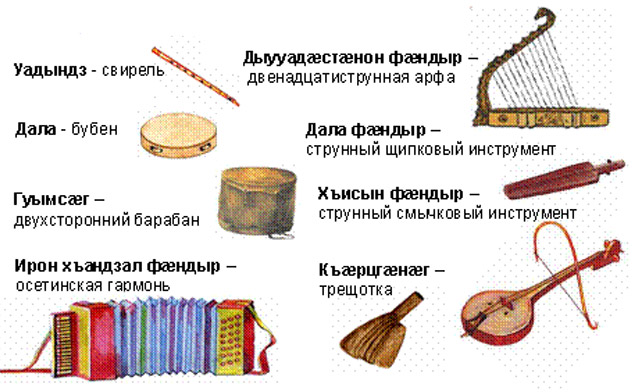 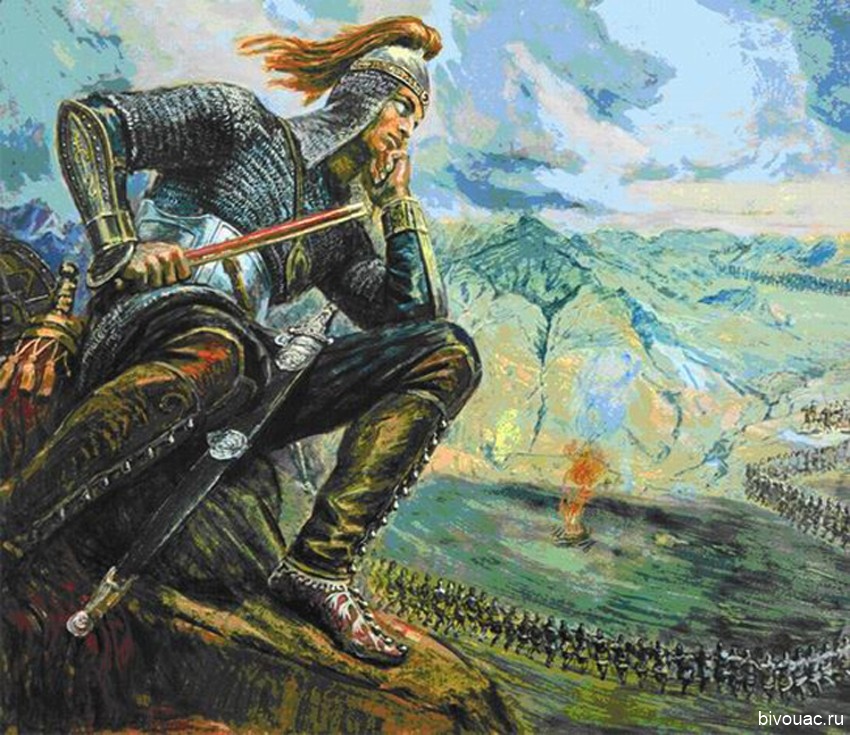 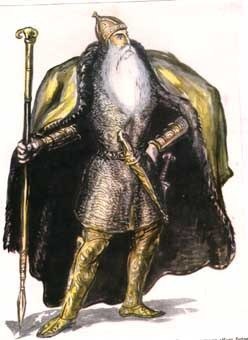 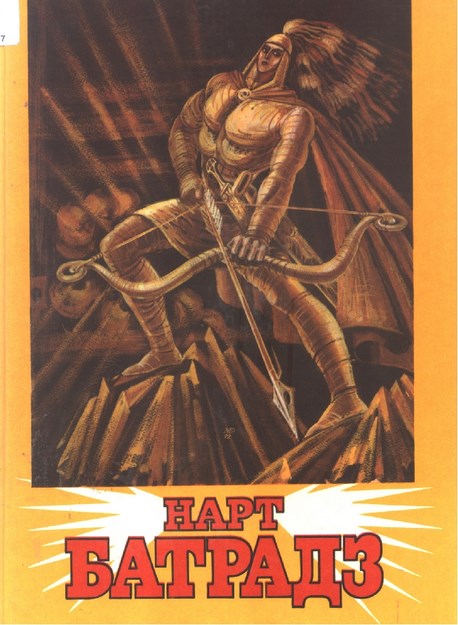 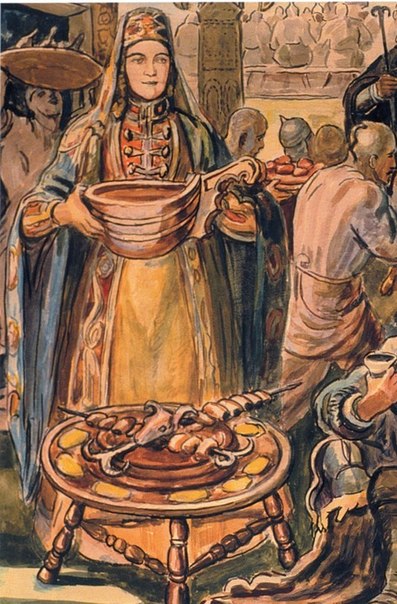 ПРЕДЛОЖЕНИЕЦели: дать понятие о предложении; учить составлять предложения из двух слов; развивать речь учащихся.Оборудование: трафареты треугольника, сюжетные картинки для составления предложений, карточки с полосками бумаги; платочки.Ход занятияI. Артикуляционная гимнастика.(Приготовить платки, чтобы вытереть рот после гимнастики.)ВЕСЕЛЫЙ ЯЗЫЧОКЖил-был веселый язычок.Жил он в своем домике.Проснулся утром язычок.Сделал язычок зарядку:Почистил зубки,Побелил потолок,Подмел пол –Навел порядок.Сел у окошка,Взял чашечку,Стал чай пить.Выбежал на улицу искать ребят.Посмотрел налево,Посмотрел направо –Нет ребят.Обежал кругом (вокруг губ).Увидел ребят и защелкал от радости.Наигрался, пришел домой,Закрыл дверь и лег спать.II. Повторение пройденного.1) Назовите учебные вещи.– Что мы произносим, когда называем вещи?2) Назовите игрушки.– Что мы произносим?– Как вы должны обращаться со школьными принадлежностями и игрушками?3) Игра «Волшебный мешочек».III. Физкультминутка.                РАЗ, ДВА, ТРИ, ЧЕТЫРЕ, ПЯТЬ!Раз, два, три, четыре, пять!(Хлопки в ладоши.)Начал заинька скакать.(Руки на пояс.)Прыгать заинька горазд,Он подпрыгнул десять раз.(Легкие прыжки.)IV. Знакомство с предложением.Воспитатель демонстрирует сюжетные картинки.– Кто нарисован на картинке? (Девочка.)– Что делает девочка? (Пишет.)– У нас получилось предложение: «Девочка пишет».– Произнесите предложение о мальчике.Дети. Мальчик читает.– Мы произнесли предложение.– Как вы расскажете маме, что вы делали в школе?– Если вы скажете только слово «мы», поймет ли мама, что вы делали? (Нет.)– Добавим еще два слова: «Мы рассказывали сказку». Теперь мама поймет? (Да.)– Коля, скажи какое-нибудь предложение.– Почему он не сказал предложение сразу? Что он не успел сделать? (Показывает на лоб.) Он не успел подумать.– Значит, чтобы сказать предложение, что надо сначала сделать? (Надо подумать.)– Когда мы думаем, у нас появляется мысль. А как вы узнаете, какая у меня мысль, что я подумала? (Надо, чтобы вы сказали.)– Правильно: надо выразить мысль словами, сказать предложение.Если я скажу: «Самолет летит», вам понятно, о чем я подумала?Это предложение, в нем два слова.– Какую мысль я сказала?– Что вы подумали о птичке на картинке? Скажите свою мысль в предложении. (Птичка летит.)– Значит, если мы выражаем мысль словами, получается предложение.V. Игра «Что видел зайка?».К доске прикреплены картинки обратной стороной; на столе фигурка зайца.Воспитатель. Раз, два, три, четыре, пять – Вышел зайка погулять. Где зайчишка побывал? Что зайчишка повидал?Ребенок выходит к доске, выбирает одну из картинок, показывает ее детям и составляет предложение из двух слов.VI. Физкультминутка.                 Упражнения:Крутим мельницу вперед,А потом наоборот.(Вращение прямых рук вперед и назад.)Наклоняться будем все,Будто прыгаем в бассейн.(Наклоны вперед.)А потом назад прогнемся,Хорошенько разомнемся.(Наклоны назад.)Поскакали, потянулись.Вот и славно отдохнули.(Дети садятся за парты или столики.)VII. Работа с трафаретом и карандашами.– Обвести треугольник по трафарету и закрасить его.– Как называется эта фигура?– Обведите по трафарету треугольник и закрасьте его желтым цветом.VIII. Итог занятия.– Что мы сегодня учились составлять?ПРЕДЛОЖЕНИЕЦели: закрепить понятие «предложение»; учить составлять предложения из трех слов; коррекция памяти на основе упражнений в запоминании и воспроизведении.Оборудование: таблица по обучению грамоте; трафареты круга.Ход занятияI. Артикуляционная гимнастика.1) «Веселый язычок».2) Заучивание чистоговорки:Ес-ес-ес – идем мы в лес.Су-су-су – тихо осенью в лесу.Ес-ес-ес – опустел осенний лес.II. Работа над предложением.1) Повторение пройденного.– Что мы составляли на прошлом занятии? (Предложения.)Составление предложений из двух слов:а) по картинке;б) по непосредственному наблюдению действий.Анализ состава предложений: сколько слов в предложении? (Показать полосками.) Какое слово первое? Какое второе? Повторение всего предложения.2) Работа по таблице: составление предложений в два и три слова.По первой картинке таблицы:По второй: «Девочка моет руки».А потом другое: «Девочка умывается» (обобщенное понимание сюжета).По последней: Что делает девочка? Чем пишет девочка?Анализ каждого предложения:– Сколько слов в предложении?– Какое слово первое? второе? третье?Рождение ШатаныНедолго прожили вместе Уархаг и Дзерасса. Скончался через год Уархаг, и только на год пережила его Дзерасса. Перед смертью сказала она своим сыновьям:- Когда я умру, вы должны первые три ночи оберегать мое тело, потому что не у хорошего человека в долгу я, и он не оставит меня в покое даже в Стране Мертвых.Умерла Дзерасса, и положили ее в склеп.Настал первый вечер, надел Урызмаг свои доспехи, взял свое оружие, встал у входа в склеп и до самого утра стоял на страже. Так же поступил он и на вторую ночь. На третий вечер сказал Хамыц брату своему Урызмагу:- Вместе воспитала нас наша мать, дозволь и мне в эту ночь посторожить ее останки.Ответил ему Урызмаг:- Если бы я мог надеяться на тебя, то не мне, а тебе, как младшему брату, надлежало бы все три ночи сторожить нашу мать.Обиделся Хамыц на слова Урызмага, надел доспехи свои, взял лук и стрелы и отправился к склепу.Стоит Хамыц у входа в склеп - да и как же иначе? Но вот со стороны селения донеслись до него веселые застольные песни, шум пляски на свадебном празднике. И с досадой подумал Хамыц: «Погибнет тот, кто слушается умирающего! Кто еще покусится на мертвое тело матери моей? Пойду-ка я лучше на свадьбу да погуляю там».Но только отошел он от склепа, как склеп ярко осветился и вошел туда Уастырджи. Ударил он Дзерассу своей волшебной войлочной плетью, ожила Дзерасса и стала в семь раз лучше, чем была при жизни. А, уходя, Уастырджи снова ударил ее своей волшебной плетью, и жизнь опять покинула тело Дзерассы.Прошел год. Бедовый Сырдон проходил мимо склепа Дзерассы. И услышал он, что в склепе плачет ребенок. Пошел Сырдон на Нихас, где в то время собрались все три нартских рода.- Да будет мир на вашем Нихасе, и да будет счастливо ваше утро!- Пусть будет счастье твоему делу, Сырдон! И сказал Сырдон:- Чудеса творятся на нартском кладбище. Новорожденный плачет среди склепов.Выше всех на месте старшего сидел на Нихасе Урызмаг, но, услышав эти слова, встал он и быстро пошел на кладбище. Вошел он в склеп, где лежало тело Дзерассы, и вынес оттуда новорожденную девочку.Шатаной назвали девочку. И была она так мудра и красива, что от света лица ее темная ночь превращалась в день, а слова, сказанные ею, были прямее солнечных лучей и острее меча.По некоторым вариантам от Дзерассы же, после того, как Уастырджи появился в ее склепе со своим конем и собакой, родились не только мудрейшая из женщин Шатана, но и Арфан - первый, быстроногий и неутомимый конь на земле - конь старейшего нарта Урызмага, а также Силам - первая собака на земле.Как появилось пивоОпустилась птичка на хмелевую лозу, сорвала она зеленую шишечку хмеля и три зернышка выклевала из нее. Весело вспорхнула и полетела прямехонько в селение доблестных нартов и опустилась там на хуртуан, - где сушился на солнце сладкий солод. Клюнула она зернышко - одно только зернышко сладкого солода, и свалилась пташка на землю. Хочет вспорхнуть, а крылья точно подрезаны. Хочет бежать, а лапки не держат ее. Увидал ее тут нарт Урызмаг, поднял с земли, принес ее в дом и показал жене своей - мудрой Шатане, славной нартской хозяйке.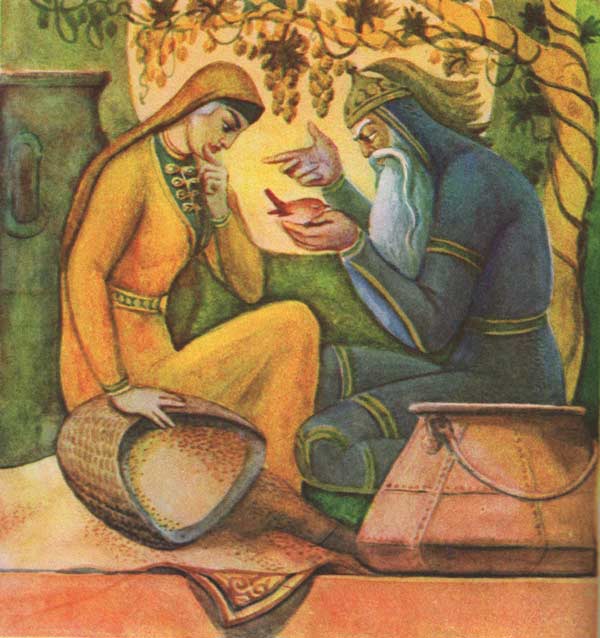 Батраз ХугатыШатана бережно взяла птичку в - руки и положила ее на кучу пшеничных зерен. И чудо! - сколько сверху ни брала пшеницы, не становилось ее меньше. А птичка скоро очнулась, запорхала, защебетала и улетела прочь.И задумалась вещая Шатана. Стала спрашивать она Урызмага, и рассказал Урызмаг Шатане, что на глазах у него приключилось с птичкой. А об остальном мудрая Шатана сама догадалась. Смолола она солода, сварила его, процедила варево и положила в него крепкую закваску из хмеля. Зашипело, заискрилось варево и покрылось белой пеной. Пили нарты и дивились такому напитку.Из чего варится пиво? - Из солода ячменного, из солода пшеничного, а закваску возьми с хмеля, что вьется по орешнику.А если хочешь узнать, как сварить пиво, спроси об этом мудрую Шатану.